COMMISSION ADMINISTRATIVE PARITAIRE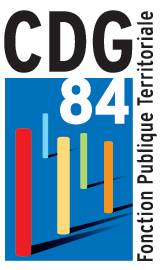 	CATEGORIE 	A    B    C DETACHEMENT - RECLASSEMENT POUR INAPTITUDE PHYSIQUE1ère demande 	Renouvellement Saisine à adresser à l’attention du service gestion des carrières avec l’intégralité des pièces demandéesPièces à joindre à la saisine :Demande de l’agent sollicitant le détachement dans un nouveau cadre d’emploisFiche(s) de posteAvis de la médecine du travailProcès-verbal du comité médical précisant que l’agent est inapte à l’exercice de ses fonctions et est susceptible d’exercer des fonctions d’une autre nature ou des fonctions dans un autre cadre d’emploisCopie de l’arrêté précisant la dernière situation administrative de l’agent dans son grade d’origineCollectivité d’accueil : 	Date d'effet du détachement : ___/___/______Grade et échelon d’accueil :	Pour une durée de :	Fonctions exercées :	AVIS DE LA COMMISSION ADMINISTRATIVE PARITAIRE :Observations : Date : ___/___/______Cachet et signature de l’autorité territoriale :